PRÓ-REITORIA DE ENSINO DE GRADUAÇÃO – PROEN COORDENADORIA DO CURSO DE FILOSOFIA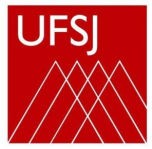 Declaro que estou ciente das condições exigidas para a referida norma.São João del-Rei, 	de janeiro de 2021.Assinatura do CandidatoFICHA DE INSCRIÇÃO DE MONITORIA -  ENSINO REMOTO EMERGENCIAL - CURSO DE FILOSOFIAFICHA DE INSCRIÇÃO DE MONITORIA -  ENSINO REMOTO EMERGENCIAL - CURSO DE FILOSOFIAFICHA DE INSCRIÇÃO DE MONITORIA -  ENSINO REMOTO EMERGENCIAL - CURSO DE FILOSOFIAFICHA DE INSCRIÇÃO DE MONITORIA -  ENSINO REMOTO EMERGENCIAL - CURSO DE FILOSOFIAFICHA DE INSCRIÇÃO DE MONITORIA -  ENSINO REMOTO EMERGENCIAL - CURSO DE FILOSOFIANomeMatrículaNascimento 	/	/	 	/	/	Identidade (RG)CPF:TelefoneemailEndereçoEndereçoEndereçoCursoGrau acadêmicoGrau acadêmicoDados BancáriosBancoAgênciaAgênciaConta CorrenteDados BancáriosUnidades Curriculares pretendidas (até duas)Unidades Curriculares pretendidas (até duas)Unidades Curriculares pretendidas (até duas)Unidades Curriculares pretendidas (até duas)Unidades Curriculares pretendidas (até duas)